UAB ,,Kauno vandenys“ atliekami darbai:
Kovo 30 d. Informacija apie planinį vandens tiekimo nutraukimą:Dėl vandentiekio linijos perjungimo darbų, nuo 9 iki 14 val. nebus tiekiamas vanduo Aukščių g. 42 - 55 (Domeikava).Dėl vandentiekio tinklų sklendžių permontavimo darbų, nuo 9 iki 13 val. nebus tiekiamas vanduo Rietavo g. 2, 3, 7, 9, 11, 11B, Baltų pr. 3.Dėl vandentiekio kapos permontavimo darbų, nuo 9 iki 14 val. nebus tiekiamas vanduo A. Smetonos al. 29 - 39, Birutės g. 49, Gailutės g. 19 - 51, Upelio g. 32.Dėl vandentiekio įvadinių vamzdynų perklojimo darbų, nuo 10 iki 15 val. nebus tiekiamas vanduo Marių g. 16.Dėl vandentiekio linijos rekonstrukcijos darbų, nuo 12 iki 15 val. nebus tiekiamas vanduo Eivenių g. 23 – 35.Klientai informuoti el. priemonėmis. Atsiprašome dėl galimų nepatogumų ir dėkojame už supratingumą.
A. Smetonos al., Gailutės g., Eivenių g., Aukščių g. (Domeikava), Marių g. 16 – atliekami vandentiekio tinklų atjungimo - pajungimo darbai;Narsiečių g. 59, 71 – atliekama vandentiekio tinklų patikra;K. Baršausko g. 57 – atliekama vandentiekio įvado patikra;Girios g. (Giraitės k.) – atliekamas vandentiekio tinklų plovimas per priešgaisrinius hidrantus;Elektrėnų g., Kęstučio g. – atliekama priešgaisrinių hidrantų patikra, profilaktika; J. Mateikos g. 9A – atliekami įgriuvų tvarkymo darbai;Sukilėlių pr. 83, Savanorių pr. 360, Uosio g. 54, Raudondvario pl. 115 – atliekama buitinių ir paviršinių lietaus nuotekų tinklų patikra, plovimas, šulinių valymas;V. Krėvės pr. 58 - atliekamas buitinių nuotekų tinklų ir šulinių remontas;Antagynės g. 38 – atliekamas paviršinių lietaus nuotekų tinklų šulinio siurbimas;Goštautų g., Linkuvos g. - atliekama paviršinių lietaus nuotekų tinklų šulinėlių profilaktika.Kilus klausimams skambinti: Klientų aptarnavimas/Avarinė tarnyba – 8 800 20 000.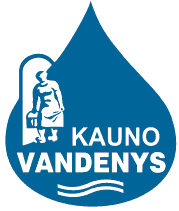 uždaroji akcinė bendrovė „Kauno vandenys“uždaroji akcinė bendrovė „Kauno vandenys“